ΕΝΔΕΙΚΤΙΚΕΣ ΑΠΑΝΤΗΣΕΙΣ ΑΣΚΗΣΕΩΝ ΜΕΤΡΗΣΗ ΟΞΥΤΗΤΑΣ ΕΛΑΙΟΛΑΔΟΥ Η κατανάλωση διαλύματος 0,1 N NaΟΗ για την εξουδετέρωση των ελευθέρων λιπαρών οξέων σε δείγμα ελαιόλαδου 10 g είναι 1,3 ml,. Ποια είναι η οξύτητα τον εκφρασμένη σε ελαϊκό οξύ; Δίνεται MB Ελαικού Οξέος = 282 Απάντηση Ο προσδιορισμός γίνεται σε gr ελαικού οξέος ανά 100 γρ ελαιολάδου. 1 mol Ελαικού οξέος εξουδετερώνεται από 1 mol ΝΑΟΗ (1Ν) 282 gr Ελαικού οξέος εξουδετερώνεται από 1 mol ΝΑΟΗ (1Ν) 28,2 gr Ελαικού οξέος εξουδετερώνεται από 1 mol ΝΑΟΗ (0,1Ν) 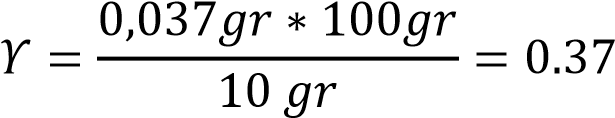 Έχουμε 0,37 gr Ελαικού οξέος στα 100 γρ ελαιολάδου ΠΡΟΣΔΙΟΡΙΣΜΟΣ ΟΓΚΟΜΕΤΡΟΥΜΕΝΗΣ ΟΞΥΤΗΤΑΣ ΑΛΜΗΣ ΕΛΙΩΝ Η κατανάλωση διαλύματος 0,5 N NaΟΗ για την εξουδετέρωση των οξέων σε δείγμα άλμης ελιών όγκου 10 ml είναι 0,5 ml,. Ποια είναι η ογκομετρούμενη οξύτητα της άλμης; Δίνεται γραμοισοδύναμο γαλακτικού οξέος = 90 Απάντηση Η ογκομετρούμενη οξύτητα της άλμης των ελιών εκφράζεται % κ. β. σε γαλακτικό οξύ. Το mg του γαλακτικού οξέος στο δείγμα (των 10ml άλμης) ισούται με το γινόμενο V x N x G όπου: V = 	τα ml του διαλύματος NaOH 0.5 που χρησιμοποιήθηκαν για την εξουδετέρωση Ν = 	η κανονικότητα του διαλύματος NaOH (δηλ. 0,5 Ν) G = 	το γραμμοισοδύναμο βάρος του γαλακτικού οξέος (δηλ. 90) Κατά συνέπεια στα 10 gr του δείγματος θα έχουμε V x N x G = 0,5 x 0,5 x 90 = 22,5 mg γαλακτικού οξέος στα 10 ml Άρα  στα 10 ml άλμης  	έχουμε  	22,5 mg γαλακτικού οξέος στα 100 ml άλμης 	έχουμε Υ mg γαλακτικού οξέος 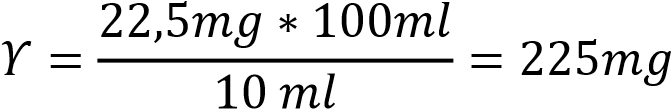 Η ογκομετρούμενη οξύτητα είναι 225mg/100 ml άλμης ΠΡΟΣΔΙΟΡΙΣΜΟΣ ΑΛΑΤΟΠΕΡΙΕΚΤΙΚΟΤΗΤΑΣ ΑΛΜΗΣ ΕΛΙΩΝ Η κατανάλωση διαλύματος 0,2 N AgNO3 για την εξουδετέρωση του NaCl σε δείγμα άλμης ελιών όγκου 1 ml είναι 6 ml,. Ποια είναι η επί της % περιεκτικότητα σε αλάτι της άλμης; Δίνεται γραμοισοδύναμο NaCl = 58,46 Απάντηση Τα mg του NaCl στο δείγμα (του 1 ml άλμης) ισούται με το γινόμενο: V x N x G όπου: V = τα ml του διαλύματος AgNO3 0,1N που χρησιμοποιήθηκαν για την εξουδετέρωση Ν = η κανονικότητα του διαλύματος AgNO3 (δηλ. 0,2Ν) G = το γραμμοισοδύναμο βάρος του NaCl (δηλ. 58,46) Κατά συνέπεια στo 1 ml του δείγματος έχουμε V x N x G = 6 x 0,2 x 58,46 = 70,15 mg NaCl στo 1 ml Άρα  στo  	1 ml άλμης  	 	έχουμε  	70,15 mg NaCl στα  	100 ml άλμης  	έχουμε Υ mg NaCl 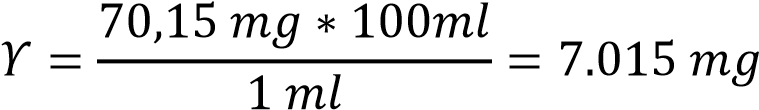 Η ποσότητα του NaCl στα 100 ml είναι 7.015 mg = 7, 015 gr Άρα η επί της % περιεκτικότητα σε αλάτι της άλμης είναι 7.02% ΠΡΟΣΔΙΟΡΙΣΜΟΣ ΥΠΕΡΟΞΕΙΔΙΩΝ  Η κατανάλωση διαλύματος 0,005 N θειθεικού νατρίου (Na2S2O3) το οποίο χρησιμοποιήθηκε για τον υπολογισμό των υπεροξειδίων σε δείγμα ελαίου 8 gr είναι 12 ml,. Ποια είναι η περιεκτικότητα σε υπεροξείδια του δείγματος; Απάντηση 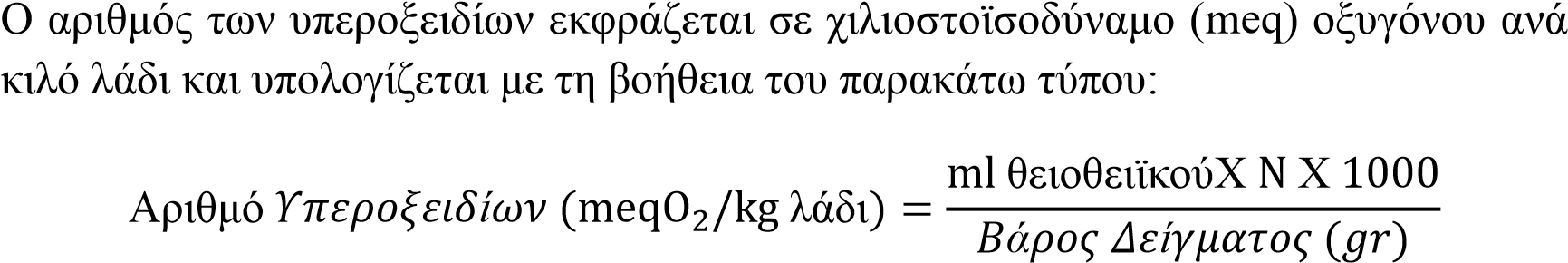 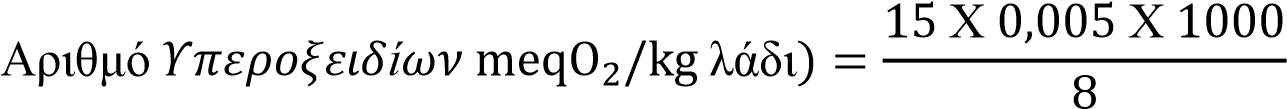 	Αριθμό 	λάδι	 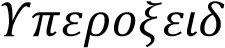 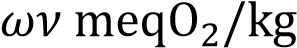 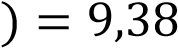 Ο αριθμός των υπεροξειδίων είναι ίσος με 9,38 meqO2 /Kgr Λαδιού  Τα 1000ml 	Δ/τος NaOH (0.1N) εξουδετερώνουν  28,2 gr ελαικού οξέος. Το 1,3ml 	Δ/τος NaOH (0.1N) εξουδετερώνουν  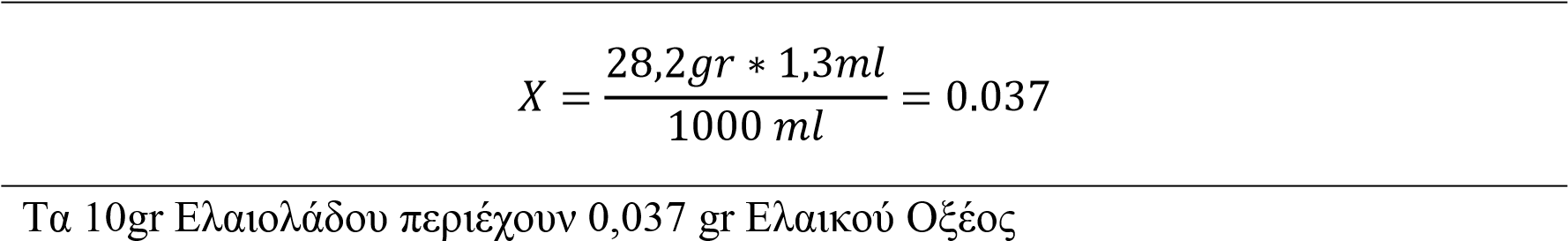 Στα 100 gr Ελαιολάδου περιέχουν Y; gr Ελαικού Οξέος Χ; gr ελαικού οξέος. 